 Czy wszystkie skały są twarde?1. Połącz nazwy grup skał z odpowiednimi opisami.2. Ze podręcznika  skał wybierz trzy  twoim zdaniem najciekawsze, okazy. Następnie uzupełnij tabelę.3. Odpowiedz na pytania i wykonaj polecenie.a) Od czego zależy, czy gleba jest mniej, czy bardziej użyteczna do uprawy roślin? …………………………………………………………………………………………………..b) W jaki sposób powstaje w glebie próchnica? …………………………………………………………………………………………………..…………………………………………………………………………………………………..c) Jakie organizmy żyją w glebie? Podaj trzy przykłady. …………………………………………………………………………………………………..4. Rozpoznaj Skałę :Podaj jej nazwę Jest to………………………….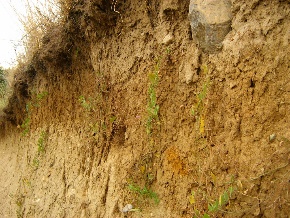 Np. do wyrobu naczyń. Jest to ……………………….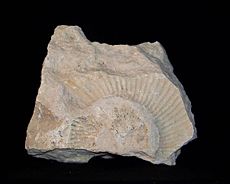 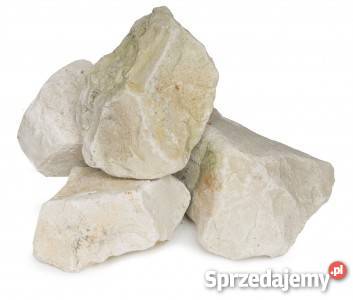 Np. tworzy szkielet niektórych organizmów Jest to ……………………………………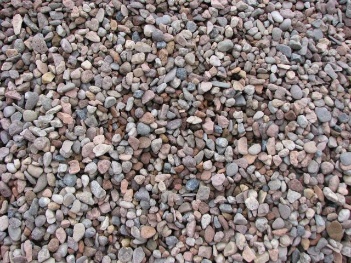 Może być na plażyNazwa skałyZaobserwowane cechy skałyRodzaj skały: …………………………………………………….....………………………………………………………………………Barwa ………………………………………………………………………………………………………………………………………Czy skała ma połysk? .……………………………………...........................................................................................................................Czy gołym okiem widać jej składniki?.............................................………………………………………………………………………Rodzaj skały: …………………………………………………….....………………………………………………………………………Barwa ………………………………………………………………………………………………………………………………………Czy skała ma połysk? .……………………………………...........................................................................................................................Czy gołym okiem widać jej składniki?..............................................………………………………………………………………………Rodzaj skały: …………………………………………………….....………………………………………………………………………Barwa ………………………………………………………………………………………………………………………………………Czy skała ma połysk? .……………………………………...........................................................................................................................Czy gołym okiem widać jej składniki?.............................................………………………………………………………………………